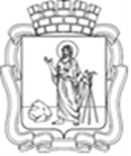 РОССИЙСКАЯ ФЕДЕРАЦИЯКемеровская область - КузбассПрокопьевский городской округПРОКОПЬЕВСКИЙ ГОРОДСКОЙ СОВЕТ НАРОДНЫХ ДЕПУТАТОВ7-го созыва(3-я сессия)Решение № 015 от  26.10. 2023принято Прокопьевским городскимСоветом народных депутатов26.10.2023О награждении наградой муниципального образования «Прокопьевский городской округ Кемеровской области – Кузбасса» медалью Бориса Волынова	Руководствуясь Уставом муниципального образования «Прокопьевский городской округ Кемеровской области - Кузбасса», Положением о наградах муниципального образования «Прокопьевский городской округ Кемеровской области – Кузбасса», утвержденным решением Прокопьевского городского Совета народных депутатов от 28.05.2021 № 282, рассмотрев представление главы города Прокопьевска М.А. Шкарабейникова,Прокопьевский городской Совет народных депутатовРЕШИЛ:1. Наградить наградой муниципального образования «Прокопьевский городской округ Кемеровской области – Кузбасса» медалью Бориса Волынова:1) Багаутдинова  Рашита Хабутдиновича – художественного руководителя народного самодеятельного коллектива «Прокопьевская береста» муниципального бюджетного учреждения культуры «Культурно-выставочный центр «Вернисаж»;2) Маммедову Светлану Анатольевну – научного сотрудника муниципального бюджетного учреждения культуры «Культурно-выставочный центр «Вернисаж».2. Настоящее решение подлежит опубликованию в газете «Шахтерская правда».3. Контроль за исполнением настоящего решения возложить 
на комитеты Прокопьевского городского Совета народных депутатов 
по вопросам: бюджета, налоговой политики и финансов
(И.В. Скиндер); социальной политики (Е.Ю. Пудов).        ПредседательПрокопьевского городского Совета народных депутатов 							З.А. Вальшина         И.о. главыгорода Прокопьевска							           С.В. Коноплев                                                                                                              «26» октября 2023                                                                                                                                                   (дата подписания)